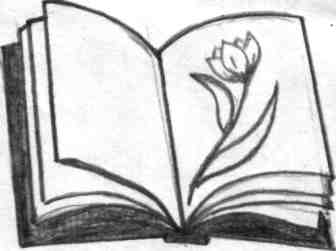 Муниципальное  общеобразовательное учреждение « Основная общеобразовательная школа п.Восточный Дергачевского района Саратовской области»Общее   количество  объединений,  работающих  в  сфере   патриотического   воспитания  и допризывной  подготовки  детей  и молодежи в  образовательных   организаций (по направлениям)  Количество  мероприятий, проведенных   в  рамках  реализации  акций   в  Вашей  образовательной организацииПоказатели  реализации  мероприятий  в сфере  патриотического   воспитания за 2016 годДиректор школы:                                                      Г.М.Нитишева№  п/пНазваниеКоличество  объединенийОхват  чел1Военно- патриотические клубы1102Поисковые отряды и объединения3Историко-краеведческие кружки164Объединения  исторической   реконструкции--5Волонтерские   центры--6Ветеранские  организации--№  п/пНазваниеКоличествоОхватчел1Всероссийская  акция «Память  поколений» ( количество благоустроенных  мест захоронения и  облагороженных  мемориальных комплексов)--2Проведение  встреч  молодежи  с ветеранами  ВОВ  в  рамках  акции  «Наследники Победы» (количество проведенных встреч  молодежи  с ветеранами  в  рамках   торжественных  мероприятий, концертов  и других мероприятий)2143Организация  и проведение  мероприятий, посвященных  Дню славянской письменности  и культуры ( количество проведенных мероприятий)1144Всероссийская  патриотическая  акция  «Удели  внимание   ветерану» (количество  ветеранов, которым оказана помощь)2145Всероссийская  акция  «Георгиевская  ленточка»1146Всероссийская  акция  «Российская  ленточка» (количество участников)7 Другие  акции («Чистый двор», «Сохраним памятники» )214Наименование показателейЕдиница измеренияПлановые показателиФактические  показателиДоля  обучающихся  в образовательных  организациях   всех типов, принимавших участие   в конкурсных мероприятиях, направленных  на повышение  знаний истории  и культуры России, своего города,, регионаЧел14Чел14Чел14Образовательные  организации. над которыми   шефствуют  воинские   части---